Name _____________________________________	Date____________Use Related Facts to find Unknown Numbers(Ch5 Go Math)  Are the facts related?  Circle yes or no.			7 + 4 = 11	11 – 7 = 4		yes      no			3 + 5 = 8		5 – 3 = 2			yes      no				5 – 3 = 2		3 + 2 = 5			yes      no			6 + 8 = 14	8 – 6 = 2			yes      noUse         to find the unknown numbers.  Write the numbers.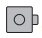 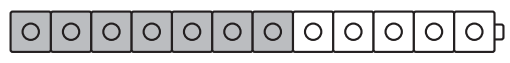 7 + _____ = 12		12 – 7 = _____									Mastered			Not Mastered  Write the unknown number in these related facts.				 + 3 = 11			11 – 3 = 			3 +          = 11			11 -         = 3		  The unknown number is _____.Write the missing related fact.			6 + 9 = 15		15 – 6 = 9			9 + 6 = 15			?				_____             _____              _____ Write the unknown numbers.		_____ + 8 = 17			13 = _____ + 7		8 = 17 – _____			13 – _____ = 7